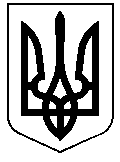 РЕШЕТИЛІВСЬКА МІСЬКА РАДАПОЛТАВСЬКОЇ ОБЛАСТІВИКОНАВЧИЙ КОМІТЕТРІШЕННЯ27 січня 2023 року                                                                                            № 14Про визначення місця проживання малолітньої дитиниКеруючись ст. 34 Закону України „Про місцеве самоврядування в Україні”, на підставі ст.ст. 17, 19, 141, 160, 161 Сімейного  кодексу України, ст.18 Закону України „Про охорону дитинства”, п.72 Порядку провадження органами опіки та піклування діяльності, пов’язаної із захистом прав дитини, затвердженого постановою Кабінету  Міністрів  України  від 24.09.2008  № 866, враховуючи рішення  комісії з питань захисту прав  дитини  від  18.01.2023, висновок служби у справах дітей виконавчого комітету Решетилівської міської ради від 23.01.2023 № 01-18/12, виконавчий комітет Решетилівської міської радиВИРІШИВ:Визначити місце проживання малолітнього Литвинюк Марка, * року народження, з матір’ю – Литвинюк Вікторією Сергіївною за адресою: вулиця *, *, місто Решетилівка, Полтавський район, Полтавська область.Секретар міської ради								Т.А. Малиш